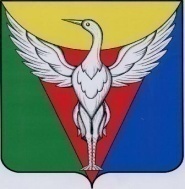 АДМИНИСТРАЦИЯ МАЯКСКОГО СЕЛЬСКОГО ПОСЕЛЕНИЯ ОКТЯБРЬСКОГО МУНИЦИПАЛЬНОГО РАЙОНА ЧЕЛЯБИНСКОЙ  ОБЛАСТИПОСТАНОВЛЕНИЕот  03.09.2021 г.  № 65                                                                             		О признании постановлений администрации Маякского сельского поселения утратившими силуВ соответствии с Федеральным законом от 31.07.2020г. № 248-ФЗ «О государственном контроле (надзоре) и муниципальном контроле в Российской Федерации», Федеральным законом от 11.06.2021г. № 170-ФЗ  «О внесении изменений в отдельные законодательные акты Российской Федерации в связи с принятием Федерального закона «О государственном контроле (надзоре) и муниципальном контроле в Российской Федерации», Федеральным законом от 06.10.2003 года N 131-ФЗ "Об общих принципах организации местного самоуправления в Российской Федерации", Уставом Маякского сельского поселения Октябрьского муниципального района, администрация Маякского сельского поселенияПОСТАНОВЛЯЕТ:1. Постановления администрации Маякского сельского поселения Октябрьского муниципального района:1.1.  от 17.12.2018г.№ 51 «Об утверждении Перечня видов муниципального контроля и органов местного самоуправления, уполномоченных на их осуществление на территории Маякского сельского поселения»;1.2. от 15.02.2019 г. № 09  «Об утверждении Положения о муниципальном контроле и Административного регламента оказания муниципальной услуги по осуществлению муниципального контроля в сфере благоустройства на территории Маякского сельского поселения»;1.3. от 15.02.2019 г. № 10  «Об утверждении Положения о муниципальном контроле за сохранность автомобильных дорог местного значения в границах Маякского сельского поселения и Административного регламента оказания муниципальных услуг»;1.4. от 28.03.2019 г. № 24 «Об утверждении Перечня нормативных правовых актов и их отдельных частей, содержащих обязательные требования, оценка соблюдения которых является предметом муниципального контроля в сфере благоустройства, осуществляемого на территории Маякского сельского поселения»;1.5. от 28.03.2019 г. № 25  «Об утверждении Перечня нормативных правовых актов и их отдельных частей, содержащих обязательные требования, оценка которых является предметом муниципального контроля за обеспечением сохранности автомобильных дорог местного значения»признать утратившими силу.2. Настоящее постановление  вступает в силу с момента подписания.Глава Маякскогосельского поселения                                                    Б.Я. Хатынов